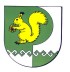 от «16»  ноября 2020  г.  №466  О внесении изменений в постановление Администрации Моркинского муниципального района от 16 июня 2017 года №305 Руководствуясь Уставом Моркинского муниципального района Республики Марий Эл, Администрация Моркинского муниципального района     п о с т а н о в л я е т:1. Внести в постановление Администрации Моркинского муниципального района от 16 июня 2017 года №305 «Об утверждении Административного регламента предоставления муниципальной услуги «Предоставление земельного участка, находящегося в муниципальной собственности муниципального образования «Моркинский муниципальный район», а также земельного участка полномочия по предоставлению которым осуществляет администрация муниципального образования «Моркинский муниципальный район» в собственность, в аренду, в безвозмездное пользование без проведения торгов» следующие изменения:1.1. в наименовании и пункте 1 постановления слова «муниципального образования «Моркинский муниципальный район» заменить словами «Моркинского муниципального района»;1.2 в наименовании и пункте 1 постановления слова: «администрация муниципального образования «Моркинский муниципальный район» заменить словами «Администрация Моркинского муниципального района»;1.3. пункт 2 постановления изложить в следующей редакции: «2. Разместить настоящее  постановление на официальном интернет – портале Республики Марий Эл в разделе Администрации Моркинского муниципального района»;1.4. внести в Административный регламент предоставления муниципальной услуги «Предоставление земельного участка, находящегося в муниципальной собственности муниципального образования «Моркинский муниципальный район», а также земельного участка полномочия по предоставлению которым осуществляет администрация муниципального образования «Моркинский муниципальный район» в собственность, в аренду, в безвозмездное пользование без проведения торгов», утвержденный вышеуказанным постановлением следующие изменения:1.4.1. в наименовании, пунктах 1, 7, 45 и Приложении № 5 слова «муниципального образования «Моркинский муниципальный район»  заменить словами «Моркинского муниципального района»;1.4.2 в наименовании, пунктах 1, 7 и Приложении № 5 слова «администрация муниципального образования «Моркинский муниципальный район» заменить словами «Администрация Моркинского муниципального района»;1.4.3. в пункте 3 слова «Отдел архитектуры, муниципального хозяйства, ГО и ЧС и мобилизационной работе» заменить словами «Отдел архитектуры, капитального строительства и муниципального хозяйства»;1.4.4. в пункте  3, абзаце 6 пункта 5, абзаце 2 пункта 6.3, абзаце 2 пункта 41, абзаце 3 пункта 52, пункте 61 слова «на официальном интернет – портале РМЭ в разделе администрации муниципального образования «Моркинский район» заменить словами «на официальном интернет-портале Республики Марий Эл в разделе Администрации Моркинского муниципального района»;1.4.5. в абзаце 6 пункта 10, части 3 пункта 15.1, подпункте 24 пункта 16.2, Приложении №5 слова «Федеральным законом «О государственном кадастре недвижимости» заменить словами «Федеральным законом «О государственной регистрации недвижимости»;1.4.6. в абзаце 6 пункта 11 слова «Федеральный закон от 21 июля1997 г. № 122-ФЗ «О государственной регистрации прав на недвижимое имущество и сделок с ним» (Собрание законодательства Российской Федерации, ., № 30, ст. 3594)» заменить словами «Федеральный закон от 13.07.2015 N 218-ФЗ «О государственной регистрации недвижимости» (официальный интернет-портал правовой информации (www.parvo.gov.ru), 14.07.2015)»;1.4.7. в абзаце 16 пункта 11 слова «Устав муниципального образования «Моркинский муниципальный район» заменить словами «Устав Моркинского муниципального района Республики Марий Эл»;1.4.8. абзац 17 пункта 11 изложить в следующей редакции: «иные нормативные правовые акты Российской Федерации, Республики Марий Эл и  Моркинского муниципального района, регламентирующими порядок предоставления земельных участков в Моркинском муниципальном районе.»;1.4.9. в подпункте 8 пункта 12.1., в Приложениях №1 и №2 слова «государственный кадастр недвижимости» заменить словами «Единый государственный реестр недвижимости»;1.4.10. в пункте 13 :- подпункт 1 признать утратившим силу;- подпункт 2 изложить в следующей редакции:«2) выписка из Единого государственного реестра недвижимости о правах на приобретаемый земельный участок или уведомление об отсутствии в Едином государственном реестре недвижимости запрашиваемых сведений о зарегистрированных правах на указанный земельный участок;»;- подпункты 2 и 3 считать подпунктами 1 и 2 соответственно;1.4.11. в абзаце 1 пункта 27 слова: «(с использованием, в том числе универсальной электронной карты)» исключить;1.4.12. в пунктах 31, 37 слова «уставом муниципального образования «Моркинский муниципальный район» заменить словами «Уставом Моркинского муниципального района Республики Марий Эл»;1.4.13. в абзаце 5 пункта 26 слова «на официальном сайте муниципального образования «Моркинский муниципальный район» заменить словами «на официальном интернет-портале Республики Марий Эл в разделе Администрации Моркинского муниципального района»;1.4.14. в пунктах 29.1, 29.2, 29.3, 30, 30.1, 30.2, 31, 34, 34.1, 34.2, 34.3, 34.6, 34.7, 44, 45 слова «отдела архитектуры, муниципального хозяйства, ГО и ЧС и мобилизационной работе Администрации» заменить словами «отдела архитектуры, капитального строительства и муниципального хозяйства Администрации»;1.4.15. в пункте 30.1:- абзац третий подпункта 3 исключить;- абзац четвертый подпункта 3 изложить в следующей редакции: «Филиал ФГБУ «ФКП Росреестра» по Республике Марий Эл» для получения выписки из Единого государственного реестра недвижимости на приобретаемый земельный участок или уведомления об отсутствии в Едином государственном реестре недвижимости запрашиваемых сведений.»;1.4.16. в пункте 36.1:- абзац третий подпункта 3 исключить;- абзац четвертый подпункта 3 изложить в следующей редакции: «Филиал ФГБУ «ФКП Росреестра» по Республике Марий Эл» для получения выписки из Единого государственного реестра недвижимости на приобретаемый земельный участок или уведомления об отсутствии в Едином государственном реестре недвижимости запрашиваемых сведений.»;1.4.17. в пункте 37 слова «с Федеральным законом от 24.07.2007 №221-ФЗ «О государственном кадастре недвижимости» заменить словами «с Федеральным законом от 13.07.2015 N 218-ФЗ «О государственной регистрации недвижимости»; 1.4.18. в пункте 40.11 слова «в течении 10 рабочих дней со дня получения договора обращается в орган, осуществляющий государственную регистрацию прав на недвижимое имущество и сделок с ним с соответствующим заявлением и документами, необходимыми в соответствии с Федеральным законом от 21 июля . 
№ 122-ФЗ «О государственной регистрации прав на недвижимое имущество и сделок с ним» для государственной регистрации договора.» заменить словами «в срок не позднее пяти рабочих дней с даты совершения такой сделки обращается в орган регистрации прав с заявлением о государственной регистрации прав и документами, необходимыми в соответствии  с Федеральным законом от 13.07.2015 N 218-ФЗ «О государственной регистрации недвижимости» для государственной регистрации договора.».2. Настоящее постановление разместить на официальном                интернет – портале Республики Марий Эл в разделе Администрации Моркинского муниципального района.3. Контроль за исполнением настоящего постановления возложить 
на заместителя главы Администрации Моркинского муниципального района Тихонову А.М.            Врио главы Администрации Моркинского муниципального района  			     А.ГолубковМОРКО МУНИЦИПАЛЬНЫЙ РАЙОН  АДМИНИСТРАЦИЙПУНЧАЛАДМИНИСТРАЦИЯМОРКИНСКОГО МУНИЦИПАЛЬНОГО  РАЙОНАПОСТАНОВЛЕНИЕ